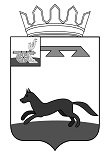 АДМИНИСТРАЦИЯМУНИЦИПАЛЬНОГО ОБРАЗОВАНИЯ«ХИСЛАВИЧСКИЙ РАЙОН» СМОЛЕНСКОЙ ОБЛАСТИП О С Т А Н О В Л Е Н И Еот 30 мая .  № 226Об утверждении Административного регламента предоставления государственной (муниципальной) услуги «Назначение ежемесячной выплаты на содержание ребенка в семье опекуна (попечителя) и приемной семье», на территории муниципального образования «Хиславичский район» Смоленской областиВ соответствии с Семейным кодексом Российской Федерации, Гражданским кодексом Российской Федерации, Федеральным законом от 24.04.2008 № 48-ФЗ «Об опеке и попечительстве», Федеральным законом от 27.07.2010 № 210-ФЗ «Об организации предоставления государственных и муниципальных услуг», постановлением Правительства Российской Федерации от 18.05.2009 № 423 «Об отдельных вопросах осуществления опеки и попечительства в отношении несовершеннолетних граждан», законом Смоленской области от 31.01.2008 № 6-з «Об организации и осуществлении деятельности по опеке и попечительству в Смоленской области», законом Смоленской области от 31.01.2008 № 7-з «О наделении органов местного самоуправления муниципальных районов и городских округов Смоленской области государственными полномочиями по организации и осуществлению деятельности по опеке и попечительству», законом Смоленской области от 22.06.2006 года № 61-з «О размере, порядке назначения и выплаты ежемесячных денежных средств на содержание ребенка, находящегося под опекой/попечительством, на территории Смоленской области»,Администрация муниципального образования «Хиславичский район» Смоленской области п о с т а н о в л я е т:1.	Утвердить прилагаемый Административный регламент предоставления государственной (муниципальной) услуги «Назначение ежемесячной выплаты на содержание ребенка в семье опекуна (попечителя) и приемной семье», на территории муниципального образования «Хиславичский район» Смоленской области (далее – Административный регламент).2. Настоящее постановление вступает в законную силу на следующий день, после дня его официального опубликования (обнародования).3.	Настоящее постановление разместить на официальном сайте Администрации муниципального образования «Хиславичский район» Смоленской области.4.	Контроль за исполнением настоящего постановления возложить на  заместителя Главы муниципального образования «Хиславичский район» Смоленской области – начальника Отдела образования и молодежной политики Ю.Н. Климову. Глава муниципального образования«Хиславичский район»Смоленской области                                                                                                     А.В. ЗагребаевВизирование правового акта                                                              УТВЕРЖДЕНпостановлением Администрации муниципального образования «Хиславичский район» Смоленской областиот 30 мая . № 226АДМИНИСТРАТИВНЫЙ РЕГЛАМЕНТпредоставления государственной (муниципальной) услуги«Назначение ежемесячной выплаты на содержание ребенка в семье опекуна (попечителя) и приемной семье», на территории муниципального образования «Хиславичский район» Смоленской областиОбщие положенияПредмет регулирования Административного регламента1. Административный регламент предоставления государственной (муниципальной) услуги «Назначение ежемесячной выплаты на содержание ребенка в семье опекуна (попечителя) и приемной семье»   разработан   в   целях   повышения   качества и доступности предоставления государственной (муниципальной) услуги «Назначение ежемесячной выплаты на содержание ребенка в семье опекуна (попечителя) и приемной семье» (далее – государственная (муниципальная)  услуга), определяет стандарт, сроки и последовательность действий (административных процедур)    при    осуществлении    полномочий    по   назначению и выплате ежемесячной выплаты на содержание в семье опекуна (попечителя) и приемной семье  в муниципальном образовании «Хиславичский район» Смоленской области. Круг Заявителей2. Заявителями на получение государственной (муниципальной) услуги является один из опекунов, попечителей несовершеннолетнего, имеющий место жительства на территории субъекта Российской Федерации (далее - заявитель). Требование предоставления заявителю  государственной (муниципальной) услуги с соответствии с вариантом предоставления государственной (муниципальной) услуги, соответствующим признакам заявителя, определенном в результате анкетирования, проводимого органом, предоставляющим услугу (далее – профилирование), а также результата, предоставлением которого обратился заявитель3. Государственная (муниципальная) услуга должна быть предоставлена заявителю в соответствии с вариантом предоставления государственной (муниципальной) услуги. 4. Вариант предоставления государственной (муниципальной) услуги определяется в соответствии с таблицей 2 приложения № 5 к настоящему Административному регламенту исходя из установленных в таблице 1 указанного приложения признаков заявителя, а также из результата предоставления государственной (муниципальной)  услуги, за предоставлением которой обратился заявитель.5. Признаки заявителя определяются путем профилирования, осуществляемого в соответствии с настоящим Административным регламентом. II.Стандарт предоставления государственной (муниципальной) услугиНаименование государственной (муниципальной) услуги6. Государственная (муниципальная) услуга «Назначение ежемесячной выплаты на содержание ребенка в семье опекуна (попечителя) и приемной семье».Наименование органа, предоставляющего государственную (муниципальную) услугуГосударственная (муниципальная) услуга предоставляется Отделом образования и молодежной политики Администрации муниципального образования «Хиславичский район» Смоленский район (далее – Уполномоченный орган).При  наличии заключенного соглашения о взаимодействии между многофункциональными центрами предоставления государственных и муниципальных услуг (далее - многофункциональный центр) и органами государственной власти субъектов Российской Федерации, органами местного самоуправления или в случаях, установленных законодательством субъекта Российской Федерации, Уполномоченным органом указывается возможность (невозможность) подачи запроса о предоставлении государственной (муниципальной) услуги в многофункциональный центр.Результат предоставления государственной (муниципальной) услугиРезультатом предоставления государственной (муниципальной) услуги является:9.1. Решение о назначении ежемесячной выплаты на содержание ребенка в семье опекуна (попечителя) и приемной семье согласно приложению № 3 к настоящему Административному регламенту.9.1.1. Документом, содержащим решение о предоставлении государственной (муниципальной) услуги, на основании которого заявителю предоставляется результат, является решение уполномоченного органа о предоставлении государственной (муниципальной) услуги, содержащее следующие сведения:- наименование органа, выдавшего документ;- наименование документа;- регистрационный номер документа;- дата принятия решения.9.1.2. Реестровая запись в качестве результата предоставления государственной (муниципальной) услуги не предусмотрена.9.1.3. Факт получения заявителем результата предоставления государственной (муниципальной) услуги фиксируется в электронном реестре решений о назначении ежемесячной выплаты на содержание ребенка в семье опекуна (попечителя) и приемной семье.9.1.4. Результат предоставления государственной (муниципальной) услуги в зависимости от выбора заявителя может быть получен в Уполномоченном органе, посредством Единого портала государственных и муниципальных услуг (функций) (далее - ЕПГУ), в многофункциональном центре.9.2. Отказ в предоставлении государственной (муниципальной) услуги согласно приложению № 2 к настоящему Административному регламенту.9.2.1. Документом, содержащим решение о предоставлении государственной (муниципальной) услуги, на основании которого заявителю предоставляется результат, является отказ Уполномоченного органа о предоставлении государственной (муниципальной) услуги, содержащий следующее сведения:- наименование органа, выдавшего документ;- наименование документа;- регистрационный номер документа;- дата принятия решения.9.2.2. Реестровая запись в качестве результата предоставления государственной (муниципальной) услуги не предусмотрена.9.2.3. Факт получения заявителем результата предоставления государственной (муниципальной) услуги фиксируется в электронном реестре решений о назначении ежемесячной выплаты на содержание ребенка в семье опекуна (попечителя) и приемной семь.9.2.4. Результат предоставления государственной (муниципальной) услуги в зависимости от выбора заявителя может быть получен в Уполномоченном органе, посредством ЕПГУ, в многофункциональном центре.Срок предоставления государственной (муниципальной) услуги10. Максимальный срок предоставления государственной (муниципальной) услуги составляет 10 рабочих дней.10.1. Максимальный срок предоставления государственной (муниципальной) услуги определяется для каждого варианта государственной (муниципальной) услуги и приведен в соответствующем разделе описания. 11. Срок предоставления государственной (муниципальной) услуги исчисляется со дня регистрации заявления и документов, необходимых для предоставления государственной (муниципальной) услуги в Уполномоченном органе, по день направления заявителю одного из результатов, указанных в пункте 9 настоящего Административного регламента, способом, указанным в заявлении.Правовые основания для предоставления государственной (муниципальной) услуги 12. Перечень нормативных правовых актов, регулирующих предоставление государственной (муниципальной) услуги, информация о порядке досудебного (внесудебного) обжалования решений и действий (бездействия) Уполномоченного органа, а также его должностных лиц размещаются на официальном сайте Уполномоченного органа в информационно-телекоммуникационной сети «Интернет», а также на ЕПГУ.Исчерпывающий перечень документов, необходимых для предоставления государственной (муниципальной) услуги13. Заявителю для получения государственной (муниципальной) услуги необходимо представить в Уполномоченный орган, посредством ЕПГУ, в многофункциональный центр запрос о предоставлении государственной (муниципальной) услуги, а также документы:13.1. Исчерпывающий перечень документов, необходимых в соответствии с законодательными или иными нормативными правовыми актами субъекта Российской Федерации для предоставления государственной (муниципальной) услуги, которые заявитель должен представить самостоятельно:13.1.1. Запрос о предоставлении государственной (муниципальной) услуги по форме, согласно приложению № 1 к настоящему Административному регламенту.Требования, предъявляемые к документу при подаче - оригинал. В случае направления запроса посредством ЕПГУ формирование запроса осуществляется посредством заполнения интерактивной формы на ЕПГУ без необходимости дополнительной подачи заявления в какой-либо иной форме.В запросе также указывается один из следующих способов направления результата предоставления государственной (муниципальной) услуги:- в форме электронного документа в личном кабинете на ЕПГУ;- на бумажном носителе в виде распечатанного экземпляра электронного документа в Уполномоченном органе, многофункциональном центре.13.1.2. Документ, удостоверяющий личность заявителя.Требования, предъявляемые к документу при подаче - оригинал. В случае направления заявления посредством ЕПГУ сведения из документа, удостоверяющего личность заявителя формируются при подтверждении учетной записи в Единой системе идентификации и аутентификации из состава соответствующих данных указанной учетной записи и могут быть проверены путем направления запроса с использованием единой системы межведомственного электронного взаимодействия.13.1.3. Документ, подтверждающий обучение ребенка (детей) в образовательной организации.Требования, предъявляемые к документу:- при подаче в Уполномоченный орган, многофункциональный центр - оригинал;- с использованием ЕПГУ - заверен усиленной квалифицированной электронной подписью нотариуса в соответствии с требованиями к формату изготовленного нотариусом электронного документа / посредством представления подтверждающего документа в Уполномоченный орган в течение 5 рабочих дней после отправки заявления.13.1.4. Документ о нахождении ребенка на полном государственном обеспечении.Требования, предъявляемые к документу:- при подаче в Уполномоченный орган, многофункциональный центр - оригинал;- с использованием ЕПГУ - заверен усиленной квалифицированной электронной подписью нотариуса в соответствии с требованиями к формату изготовленного нотариусом электронного документа / посредством представления подтверждающего документа в Уполномоченный орган в течение 5 рабочих дней после отправки заявления.13.2. Перечень документов (сведений), получаемых в рамках межведомственного информационного взаимодействия, которые заявитель вправе предоставить по собственной инициативе:13.2.1. Сведения о действительности паспорта гражданина Российской Федерации.Требования, предъявляемые к документу при подаче - оригинал.13.2.2. Сведения о регистрационном учете по месту жительства.Требования, предъявляемые к документу при подаче - оригинал.13.2.3. Сведения о соответствии фамильно-именной группы, даты рождения, пола и СНИЛС.Требования, предъявляемые к документу при подаче - оригинал.13.2.4. Сведения из ЕГР ЗАГС по запросу сведений о смерти, о рождении, об установлении отцовства, сведения о заключении (расторжении) брака подопечным. Требования, предъявляемые к документу при подаче - оригинал.13.2.5. Выписка по СНИЛС по сведениям, содержащимся в ЕГИССО. Требования, предъявляемые к документу при подаче - оригинал.13.2.6. Сведения из реестра лиц, связанных с изменением родительских прав, реестра лиц с измененной дееспособностью и реестра законных представителей.Требования, предъявляемые к документу при подаче - оригинал.13.2.7. Сведения  об инвалидах из федеральной государственной информационной системы «Федеральный реестр инвалидов».Требования, предъявляемые к документу при подаче - оригинал.13.2.8. Сведения об объявлении несовершеннолетних полностью дееспособными (эмансипированными). Требования, предъявляемые к документу при подаче - оригинал.Исчерпывающий перечень оснований для отказа в приеме документов, необходимых для предоставления государственной (муниципальной) услуги1. Основаниями для отказа в приеме к рассмотрению документов, необходимых для предоставления государственной (муниципальной) услуги, являются:- запрос о предоставлении услуги подан в орган государственной власти (орган местного самоуправления), в полномочия которого не входит предоставление услуги;- некорректное заполнение обязательных полей в форме заявления о предоставлении услуги на Едином портале государственных и муниципальных услуг (неправильное и (или) неполное заполнение обязательных полей);- подача запроса о предоставлении услуги и документов, необходимых для предоставления услуги, в электронной форме с нарушением установленных требований;- предоставление неполного комплекта документов, необходимого для предоставления услуги;- предоставленные документы имеют подчистки и исправления текста, которые не заверены в порядке, установленном законодательством Российской Федерации;- предоставленные документы содержат повреждения, наличие которых не позволяет в полном объеме использовать информацию и сведения, содержащиеся в документах, для предоставления услуги;- предоставление документов, несоответствующих по форме или содержанию требованиям законодательства Российской Федерации;- предоставленные электронные образы документов не позволяют в полном объеме прочитать текст документа и (или) распознать реквизиты документа;- предоставленные документы, необходимые для предоставления услуги, утратили силу;- несоблюдение установленных статьей 11 Федерального закона от 06.04.2011 № 63-ФЗ «Об электронной подписи» условий признания действительности усиленной квалифицированной электронной подписи».2. Решение об отказе в приеме документов, необходимых для предоставления государственной (муниципальной) услуги, по форме, приведенной в приложении № 4 к настоящему Административному регламенту, направляется в личный кабинет Заявителя на ЕПГУ не позднее первого рабочего дня, следующего за днем подачи заявления.3. Отказ в приеме документов, необходимых для предоставления государственной (муниципальной) услуги, не препятствует повторному обращению Заявителя за предоставлением государственной (муниципальной) услуги.Исчерпывающий перечень оснований для приостановления или отказа в предоставлении государственной (муниципальной) услуги4. Оснований для приостановления предоставления государственной (муниципальной) услуги законодательством Российской Федерации не предусмотрено.5. Основания для отказа в предоставлении государственной (муниципальной) услуги:- предоставление сведений и (или) документов, которые противоречат сведениям, полученным в ходе межведомственного взаимодействия;- гражданин (семья) не относится к категории граждан (семей), имеющих право на предоставление ежемесячной выплаты на содержание ребенка в семье опекуна (попечителя) и приемной семье;- наличие в заявлении о предоставлении государственной (муниципальной) услуги недостоверных или неполных данных;- освобождение, отстранение опекуна (попечителя), приемного родителя от исполнения своих обязанностей, прекращение действия или расторжение договора о передаче ребенка в приемную семью;- назначение опекуна (попечителя) по заявлениям родителей ребенка в порядке, установленном частью 1 статьи 13 Федерального закона от 24.04.2008 № 48-ФЗ «Об опеке и попечительстве».Размер платы, взимаемой с заявителя при предоставлении государственной (муниципальной) услуги, и способы её взимания6. Предоставление государственной (муниципальной) услуги осуществляется бесплатно.Срок и порядок регистрации запроса заявителя о предоставлении государственной (муниципальной) услуги, в том числе в электронной форме7. Срок регистрации запроса и документов, необходимых для предоставления государственной (муниципальной) услуги, составляет 1 рабочий день, посредством ЕПГУ - 1 рабочий день.Требования к помещениям, в которых предоставляется государственная (муниципальная) услуга8. Местоположение административных зданий, в которых осуществляется прием заявлений и документов, необходимых для предоставления государственной (муниципальной) услуги, а также выдача результатов предоставления государственной (муниципальной) услуги, должно обеспечивать удобство для граждан с точки зрения пешеходной доступности от остановок общественного транспорта.В случае, если имеется возможность организации стоянки (парковки) возле здания (строения), в котором размещено помещение приема и выдачи документов, организовывается стоянка (парковка) для личного автомобильного транспорта заявителей. За пользование стоянкой (парковкой) с заявителей плата не взимается.Для парковки специальных автотранспортных средств инвалидов на стоянке (парковке) выделяется не менее 10% мест (но не менее одного места) для бесплатной парковки транспортных средств, управляемых инвалидами I, II групп, а также инвалидами III группы в порядке, установленном Правительством Российской Федерации, и транспортных средств, перевозящих таких инвалидов и (или) детей-инвалидов.В целях обеспечения беспрепятственного доступа заявителей, в том числе передвигающихся на инвалидных колясках, вход в здание и помещения, в которых предоставляется государственная (муниципальная) услуга, оборудуются пандусами, поручнями, тактильными (контрастными) предупреждающими элементами, иными специальными приспособлениями, позволяющими обеспечить беспрепятственный   доступ    и    передвижение    инвалидов,    в    соответствии с законодательством Российской Федерации о социальной защите инвалидов.Центральный вход   в   здание   Уполномоченного органа   должен   быть оборудован информационной табличкой (вывеской), содержащей информацию:наименование;местонахождение и юридический адрес; режим работы;график приема;номера телефонов для справок.Помещения, в которых предоставляется государственная (муниципальная) услуга,   должны    соответствовать    санитарно-эпидемиологическим    правилам и нормативам.Помещения, в которых предоставляется государственная (муниципальная) услуга, оснащаются:противопожарной системой и средствами пожаротушения;системой оповещения о возникновении чрезвычайной ситуации; средствами оказания первой медицинской помощи;туалетными комнатами для посетителей.Зал ожидания Заявителей оборудуется стульями, скамьями, количество которых   определяется   исходя   из   фактической   нагрузки   и    возможностей для их размещения в помещении, а также информационными стендами.Тексты материалов, размещенных на информационном стенде, печатаются удобным для чтения шрифтом, без исправлений, с выделением наиболее важных мест полужирным шрифтом.Места для заполнения заявлений оборудуются стульями, столами (стойками), бланками заявлений, письменными принадлежностями.Места приема Заявителей оборудуются информационными табличками (вывесками) с указанием:номера кабинета и наименования отдела;фамилии, имени и отчества (последнее – при наличии), должности ответственного лица за прием документов;графика приема Заявителей.Рабочее место каждого ответственного лица за прием документов, должно быть   оборудовано    персональным    компьютером    с    возможностью    доступа к необходимым информационным базам данных, печатающим устройством (принтером) и копирующим устройством.Лицо, ответственное за прием документов, должно иметь настольную табличку с указанием фамилии, имени, отчества (последнее - при наличии) и должности.При предоставлении государственной (муниципальной) услуги инвалидам обеспечиваются:возможность беспрепятственного доступа к объекту (зданию, помещению), в котором предоставляется государственная (муниципальная) услуга;возможность самостоятельного передвижения по территории, на которой расположены здания и помещения, в которых предоставляется государственная (муниципальная) услуга, а также входа в такие объекты и выхода из них, посадки в транспортное средство и высадки из него, в том числе с использование кресла- коляски;сопровождение инвалидов, имеющих стойкие расстройства функции зрения и самостоятельного передвижения;надлежащее размещение оборудования и носителей информации, необходимых для обеспечения беспрепятственного доступа инвалидов зданиям и помещениям, в которых предоставляется государственная (муниципальная) услуга, и   к   государственной   (муниципальной)    услуге    с    учетом    ограничений их жизнедеятельности;дублирование необходимой для инвалидов звуковой и зрительной информации, а также надписей, знаков и иной текстовой и графической информации знаками, выполненными рельефно-точечным шрифтом Брайля;допуск сурдопереводчика и тифлосурдопереводчика;допуск собаки-проводника   при   наличии   документа,   подтверждающего ее специальное обучение, на объекты (здания, помещения), в которых предоставляются государственная (муниципальная) услуги;оказание инвалидам помощи в преодолении барьеров, мешающих получению ими государственных и муниципальных услуг наравне с другими лицами.Показатели доступности и качества государственной (муниципальной) услуги9. Основными показателями доступности предоставления государственной (муниципальной) услуги являются:наличие полной и понятной информации о порядке, сроках и ходе предоставления государственной (муниципальной) услуги в информационно- телекоммуникационных сетях общего пользования (в том числе в сети «Интернет»), средствах массовой информации;возможность получения заявителем уведомлений о предоставлении государственной (муниципальной) услуги с помощью ЕПГУ;возможность получения информации о ходе предоставления государственной (муниципальной) услуги, в том числе с использованием информационно- коммуникационных технологий.10. Основными показателями качества предоставления государственной (муниципальной) услуги являются:своевременность предоставления государственной (муниципальной) услуги в соответствии со стандартом ее предоставления, установленным настоящим Административным регламентом;минимально     возможное      количество      взаимодействий      гражданина с  должностными лицами, участвующими в предоставлении государственной (муниципальной) услуги;отсутствие обоснованных жалоб на действия (бездействие) сотрудников и их некорректное (невнимательное) отношение к заявителям;отсутствие нарушений установленных сроков в процессе предоставления государственной (муниципальной) услуги;отсутствие заявлений об оспаривании решений, действий (бездействия) Уполномоченного органа, его должностных лиц, принимаемых (совершенных) при предоставлении государственной (муниципальной) услуги, по итогам рассмотрения которых вынесены решения об удовлетворении (частичном удовлетворении) требований заявителей.Иные требования к предоставлению государственной (муниципальной) услуги 11. Государственные      (муниципальные)      услуги,  которые являются необходимыми и обязательными для предоставления государственной (муниципальной) услуги, законодательством Российской Федерации не предусмотрены.12. Размер платы за предоставление услуг, указанных в пункте 24 настоящего Административного регламента, не предусмотрен.13. Перечень информационных систем, используемых для предоставления государственной (муниципальной) услуги: ведомственная информационная система Уполномоченного органа, ЕПГУ, Единый государственный реестр записей актов гражданского состояния, Единая государственная информационная система социального обеспечения, Сервисный концентратор МВД России, Автоматизированная информационная система «Федеральный центр обработки данных», федеральная государственная информационная система «Федеральный реестр инвалидов», информационная система «Госуслуги».III. Состав, последовательность и сроки выполнения административных процедур14. Настоящий раздел содержит состав, последовательность и сроки выполнения административных процедур для следующих вариантов:14.1. Назначение ежемесячной выплаты на содержание ребенка в семье опекуна (попечителя) и приемной семье:Вариант 1. Заявитель обратился в случае, когда ребенок обучается в образовательной организации.Вариант 2. Заявитель обратился в случае, когда ребенок не обучается в образовательной организации.Вариант 115. Результатом предоставления варианта государственной (муниципальной) услуги является решение о предоставлении государственной (муниципальной) услуги или об отказе в предоставлении государственной (муниципальной) услуги.16. Предоставление государственной (муниципальной) услуги включает в себя следующие административные процедуры:прием запроса (заявления) и документов, необходимых для предоставления государственной (муниципальной) услуги;межведомственное информационное взаимодействие;приостановление предоставления государственной (муниципальной) услуги;принятие решения о предоставлении (об отказе в предоставлении) государственной (муниципальной) услуги;предоставление результата предоставления государственной (муниципальной) услуги;порядок допущенных опечаток и ошибок в выданных в результате предоставления государственной (муниципальной) услуги документах.17. Максимальный срок предоставления варианта государственной (муниципальной) услуги составляет 10 рабочих дней.Прием запроса и документов и (или) информации, необходимых для предоставления государственной (муниципальной) услуги18. Заявителю для получения государственной (муниципальной) услуги необходимо представить лично в Уполномоченный орган, посредством ЕПГУ или в многофункциональный центр запрос о предоставлении государственной (муниципальной) услуги, а также документы:18.1. Исчерпывающий перечень документов, необходимых в соответствии с законодательными или иными нормативными правовыми актами субъекта Российской Федерации для предоставления государственной (муниципальной) услуги, которые заявитель должен представить самостоятельно:18.1.1. Запрос о предоставлении государственной (муниципальной) услуги по форме, согласно приложению № 1 к настоящему Административному регламенту.Требования предъявляемые к документу при подаче - оригинал. В случае направления запроса посредством ЕПГУ формирование запроса осуществляется посредством заполнения интерактивной формы на ЕПГУ без необходимости дополнительной подачи заявления в какой-либо иной форме.В запросе также указывается один из следующих способов направления результата предоставления государственной (муниципальной) услуги:в форме электронного документа в личном кабинете на ЕПГУ;на бумажном носителе в виде распечатанного экземпляра электронного документа в Уполномоченном органе, многофункциональном центре.18.1.2. Документ, удостоверяющий личность заявителя. Требования, предъявляемые к документу при подаче - оригинал. В случае направления заявления посредством ЕПГУ сведения из документа, удостоверяющего личность заявителя формируются при подтверждении учетной записи в Единой системе идентификации и аутентификации из состава соответствующих данных указанной учетной записи и могут быть проверены путем направления запроса с использованием единой системы межведомственного электронного взаимодействия.18.1.3. Документ, подтверждающий обучение ребенка (детей) в образовательной организации. Требования, предъявляемые к документу:при подаче в Уполномоченный орган, многофункциональный центр - оригинал;с использованием ЕПГУ - заверен усиленной квалифицированной электронной подписью нотариуса в соответствии с требованиями к формату изготовленного нотариусом электронного документа / посредством представления подтверждающего документа в Уполномоченный орган в течение 5 рабочих дней после отправки заявления.18.1.4. Документ о нахождении ребенка на полном государственном обеспечении.Требования, предъявляемые к документу:при подаче в Уполномоченный орган, многофункциональный центр - оригинал;с использованием ЕПГУ - заверен усиленной квалифицированной электронной подписью нотариуса в соответствии с требованиями к формату изготовленного нотариусом электронного документа / посредством представления подтверждающего документа в Уполномоченный орган в течение 5 рабочих дней после отправки заявления.18.2. Перечень документов (сведений), получаемых в рамках межведомственного информационного взаимодействия, которые заявитель вправе предоставить по собственной инициативе:18.2.1. Свидетельство о рождении ребенка:Требования, предъявляемые к документу при подаче – оригинал. 18.2.2. Сведения о паспортном досье по СНИЛС.Требования, предъявляемые к документу при подаче - оригинал18.2.3. Сведения, о соответствии фамильно-именной группы, даты рождения, пола и СНИЛС.Требования, предъявляемые к документу при подаче – оригинал.18.2.4. Документ (сведения) о лишении родительских прав.Требования, предъявляемые к документу при подаче – оригинал.18.2.5. Документ (сведения) об ограничении родительских прав. Требования, предъявляемые к документу при подаче – оригинал.18.2.6. Сведения о безвестном отсутствии (об объявлении умершим) родителей (одного из родителей).Требования, предъявляемые к документу при подаче – оригинал.18.2.7. Документ (сведения) о регистрационном учете по месту жительства и месту пребывания.Требования, предъявляемые к документу при подаче – оригинал. 18.2.8. Сведения о смерти родителей (одного из родителей) ребенка (детей), в случае если имела место смерть родителей (одного из родителей) ребенка (детей). Требования, предъявляемые к документу при подаче – оригинал.18.2.9. Сведения об объявлении несовершеннолетних полностью дееспособными (эмансипированными).Требования, предъявляемые к документу при подаче – оригинал. 18.2.10. Сведения заключении (расторжении) брака подопечным.Требования, предъявляемые к документу при подаче – оригинал.18.2.11. Сведения о прекращении выплаты ежемесячного пособия на ребенка.Требования, предъявляемые к документу при подаче – оригинал.18.2.12. Сведения из реестра лиц, связанных с изменением родительских прав, реестра лиц с измененной дееспособностью и реестра законных представителей.Требования, предъявляемые к документу при подаче – оригинал.18.2.13. Сведения, подтверждающие, что сведения в графу «отец» внесены по заявлению матери. Требования, предъявляемые к документу при подаче – оригинал.18.2.14. Сведения об установлении отцовства. Требования, предъявляемые к документу при подаче – оригинал.18.2.15. Сведения об инвалидах.Требования, предъявляемые к документу при подаче – оригинал. Межведомственное электронное взаимодействие19. Для получения государственной (муниципальной) услуги необходимо направление следующих межведомственных информационных запросов.19.1. Межведомственный запрос «Сведения о соответствии фамильноименной группы, даты рождения, пола и СНИЛС», направляемый в Пенсионный фонд Российской Федерации.19.1.1. Основанием для направления запроса является обращение заявителя за предоставлением услуги.19.1.2. Запрос направляется в течение 1 часа.19.1.3. Срок, в течение которого результат запроса должен поступить в орган, предоставляющий государственную (муниципальную) услугу - не превышает 5 рабочих дней.19.2. Межведомственный запрос «Сведения о паспортном досье по СНИЛС», направляемый в Министерство внутренних дел Российской Федерации.19.2.1. Основанием для направления запроса является обращение заявителя за предоставлением услуги.19.2.2. Запрос направляется в течение 1 часа.19.2.3. Срок, в течение которого результат запроса должен поступить в орган, предоставляющий государственную (муниципальную) услугу - не превышает 5 рабочих дней.19.3. Межведомственный запрос «Сведения о регистрационном учете по месту жительства и месту пребывания», направляемый в Министерство внутренних дел Российской Федерации.19.3.1. Основанием для направления запроса является обращение заявителя за предоставлением услуги.19.3.2. Запрос направляется в течение 1 часа.19.3.3. Срок, в течение которого результат запроса должен поступить в орган, предоставляющий государственную (муниципальную) услугу - не превышает 5 рабочих дней.19.4. Межведомственный запрос «Сведения о рождении ребенка», направляемый в Федеральную налоговую службу.19.4.1. Основанием для направления запроса является обращение заявителя за предоставлением услуги.19.4.2. Запрос направляется в течение 1 часа.19.4.3. Срок, в течение которого результат запроса должен поступить в орган, предоставляющий государственную (муниципальную) услугу - не превышает 5 рабочих дней.19.5. Межведомственный запрос «Сведения об инвалидах», направляемый в Пенсионный фонд Российской Федерации.19.5.1. Основанием для направления запроса является обращение заявителя за предоставлением услуги.19.5.2. Запрос направляется в течение 1 часа.19.5.3. Срок, в течение которого результат запроса должен поступить в орган, предоставляющий государственную (муниципальную) услугу - не превышает 5 рабочих дней.19.6. Межведомственный запрос «Сведения об установлении отцовства», направляемый в Федеральную налоговую службу.19.6.1. Основанием для направления запроса является обращение заявителя за предоставлением услуги.19.6.2. Запрос направляется в течение 1 часа.19.6.3. Срок, в течение которого результат запроса должен поступить в орган, предоставляющий государственную (муниципальную) услугу - не превышает 5 рабочих дней.19.7. Межведомственный запрос «Сведения о лишении матери (отца) ребенка родительских прав (при наличии), находящиеся в распоряжении органов опеки и попечительства», направляемый в Министерство науки и высшего образования Российской Федерации.19.7.1. Основанием для направления запроса является обращение заявителя за предоставлением услуги.19.7.2. Запрос направляется в течение 1 часа.19.7.3. Срок, в течение которого результат запроса должен поступить в орган, предоставляющий государственную (муниципальную) услугу - не превышает 5 рабочих дней.19.8. Межведомственный запрос «Сведения о смерти родителей (одного из родителей) ребенка (детей), в случае если имела место смерть родителей (одного из родителей) ребенка (детей)», направляемый в Федеральную налоговую службу.19.8.1. Основанием для направления запроса является обращение заявителя за предоставлением услуги.19.8.2. Запрос направляется в течение 1 часа.19.8.3. Срок, в течение которого результат запроса должен поступить в орган, предоставляющий государственную (муниципальную) услугу - не превышает 5 рабочих дней.19.9. Межведомственный запрос «Сведения о безвестном отсутствии (об объявлении умершим родителей (одного из родителей))», направляемый в Федеральную налоговую службу.19.9.1. Основанием для направления запроса является обращение заявителя за предоставлением услуги.19.9.2. Запрос направляется в течение 1 часа.19.9.3. Срок, в течение которого результат запроса должен поступить в орган, предоставляющий государственную (муниципальную) услугу - не превышает 5 рабочих дней.19.10. Межведомственный запрос «Сведения, подтверждающие, что сведения в графу «отец» внесены по заявлению матери», направляемый в Федеральную налоговую службу.19.10.1. Основанием для направления запроса является обращение заявителя за предоставлением услуги.19.10.2. Запрос направляется в течение 1 часа.19.10.3. Срок, в течение которого результат запроса должен поступить в орган, предоставляющий государственную (муниципальную) услугу - не превышает 5 рабочих дней.19.11. Межведомственный запрос «Сведения из реестра лиц, связанных с изменением родительских прав, реестра лиц с измененной дееспособностью и реестра законных представителей», направляемый в Пенсионный Фонд Российской Федерации.19.11.1. Основанием для направления запроса является обращение заявителя за предоставлением услуги.19.11.2. Запрос направляется в течение 1 часа.19.11.3. Срок, в течение которого результат запроса должен поступить в орган, предоставляющий государственную (муниципальную) услугу - не превышает 5 рабочих дней.19.12. Межведомственный запрос «Сведения о прекращении выплаты ежемесячного пособия на ребенка», направляемый в Пенсионный фонд Российской Федерации.19.12.1. Основанием для направления запроса является обращение заявителя за предоставлением услуги.19.12.2. Запрос направляется в течение 1 часа.19.12.3. Срок, в течение которого результат запроса должен поступить в орган, предоставляющий государственную (муниципальную) услугу - не превышает 5 рабочих дней.19.13. Межведомственный запрос «Сведения о заключении (расторжении) брака подопечным», направляемый в Федеральную налоговую службу.19.13.1. Основанием для направления запроса является обращение заявителя за предоставлением услуги.19.13.2. Запрос направляется в течение 1 часа.19.13.3. Срок, в течение которого результат запроса должен поступить в орган, предоставляющий государственную (муниципальную) услугу - не превышает 5 рабочих дней.19.14. Межведомственный запрос «Сведения об объявлении несовершеннолетних полностью дееспособными (эмансипированными)», направляемый в органы опеки и попечительства субъектов Российской Федерации.19.14.1. Основанием для направления запроса является обращение заявителя за предоставлением услуги.19.14.2. Запрос направляется в течение 1 часа.19.14.3. Срок, в течение которого результат запроса должен поступить в орган, предоставляющий государственную (муниципальную) услугу - не превышает 5 рабочих дней.20. Перечень направляемых в межведомственном информационном запросе сведений приведен в приложении 6 к настоящему Административному регламенту.Приостановление предоставления государственной (муниципальной) услуги21. Оснований для приостановления предоставления варианта государственной (муниципальной) услуги законодательством субъекта Российской Федерации не предусмотрено. Принятие решения о предоставлении (об отказе в предоставлении) государственной (муниципальной) услуги22. Основанием для начала административной процедуры (действия) является поступление в Уполномоченный орган заявления и приложенных к нему документов.23. Поступившие запрос и документы рассматриваются должностным лицом Уполномоченного органа, в обязанности которого в соответствии с его должностным регламентом входит выполнение соответствующих функций (задач, обязанностей) (далее - должностное лицо).24. По результатам рассмотрения заявления и документов должностное лицо оформляет:1) решение о предоставлении государственной (муниципальной) услуги;2) решение об отказе в предоставлении государственной (муниципальной) услуги в случае критериев, указанных в пункте 18 настоящего Административного регламента.25. Срок принятия решения о предоставлении (об отказе в предоставлении) государственной (муниципальной) услуги, исчисляемый с даты получения органом, предоставляющим государственную (муниципальную) услугу, всех сведений, необходимых для принятия решения - 1 час.Предоставление результата государственной (муниципальной) услуги26. Заявителю в качестве результата предоставления государственной (муниципальной) услуги обеспечивается возможность получения документа в зависимости от выбранного способа, указанного в заявлении:в форме электронного документа, подписанного усиленной квалифицированной электронной подписью уполномоченного должностного лица Уполномоченного органа, направленного заявителю в личный кабинет на ЕПГУ;в виде бумажного документа, подтверждающего содержание электронного документа, который заявитель получает при личном обращении в Уполномоченном органе, в многофункциональном центре.27. Предоставление результата государственной (муниципальной) услуги («Назначение ежемесячной выплаты на содержание ребенка в семье опекуна (попечителя) и приемной семье») осуществляется в срок не позднее 5 рабочих дней со дня принятия решения.28. В случае принятия решения об отказе в предоставлении государственной (муниципальной) услуги Уполномоченным органом в срок, не превышающий 1 рабочего дня со дня принятия такого решения, гражданину направляется уведомление с указанием аргументированного обоснования.29. Результат предоставления государственной (муниципальной) услуги может быть предоставлен в Уполномоченном органе, многофункциональном центре субъекта Российской Федерации по выбору заявителя независимо от его места жительства или места пребывания.Максимальный срок ожидания в очереди при подаче заявителем запроса о предоставлении государственной (муниципальной) услуги и при получении результата предоставления государственной (муниципальной) услуги30. Максимальный срок ожидания в очереди при подаче заявителем запроса о предоставлении государственной (муниципальной) услуги и при получении результата предоставления государственной (муниципальной) услуги в Уполномоченном органе или многофункциональном центре составляет не более 15 минут. Срок и порядок регистрации запроса заявителя о предоставлении государственной (муниципальной) услуги31. Срок регистрации запроса и документов, необходимых для предоставления государственной (муниципальной) услуги, составляет 1 рабочий день.Получение дополнительных сведений от заявителя32. Основания для получения от заявителя дополнительных документов и (или) информации в процессе предоставления государственной (муниципальной) услуги не предусмотрены.Порядок исправления допущенных опечаток и ошибок в выданных в результате предоставления государственной (муниципальной) услуги документах33. В случае выявления опечаток и ошибок заявитель вправе обратиться в Уполномоченный органа с запросом с приложением документов, указанных в пункте 31 настоящего Административного регламента.34. Основания отказа в приеме запроса об исправлении опечаток и ошибок указаны в пункте 15 настоящего Административного регламента.35. Исправление допущенных опечаток и ошибок в выданных в результате предоставления государственной (муниципальной) услуги документах осуществляется в следующем порядке:35.1. Заявитель при обнаружении опечаток и ошибок в документах, выданных в результате предоставления государственной (муниципальной) услуги, обращается лично в Уполномоченный орган с запросом о необходимости исправления опечаток и ошибок, в котором содержится указание на их описание;35.2. Уполномоченный орган при получении заявления, указанного в пункте 46 настоящего Административного регламента, рассматривает необходимость внесения соответствующих изменений в документы, являющиеся результатом предоставления государственной (муниципальной) услуги;35.3. Уполномоченный орган обеспечивает устранение опечаток и ошибок в документах, являющихся результатом предоставления государственной (муниципальной) услуги.36. Срок устранения опечаток и ошибок не должен превышать 3 (трех) рабочих дней с даты регистрации заявления, указанного в пункте 46 настоящего подраздела.Вариант 237. Результатом предоставления варианта государственной (муниципальной) услуги является решение о предоставлении государственной (муниципальной) услуги или об отказе в предоставлении государственной (муниципальной) услуги.38. Предоставление государственной (муниципальной) услуги включает в себя следующие административные процедуры:прием запроса и документов, необходимых для предоставления государственной (муниципальной) услуги;межведомственное информационное взаимодействие;приостановление предоставления государственной (муниципальной) услуги;принятие решения о предоставлении (об отказе в предоставлении) государственной (муниципальной) услуги;предоставление результата предоставления государственной (муниципальной) услуги;порядок исправления допущенных опечаток и ошибок в выданных в результате предоставления государственной (муниципальной) услуги документах.39. Максимальный срок предоставления варианта государственной (муниципальной) услуги составляет 10 рабочих дней.Прием запроса и документов и (или) информации, необходимых для предоставления государственной (муниципальной) услуги40. Заявитель для получения государственной (муниципальной) услуги необходимо представить лично в Уполномоченный орган, посредством ЕПГУ или в многофункциональный центр запрос о предоставлении государственной (муниципальной) услуги, а также документы: 40.1. Исчерпывающий перечень документов, необходимых в соответствии с законодательными или иными нормативными правовыми актами субъекта Российской Федерации для предоставления государственной (муниципальной) услуги, которые заявитель должен представить самостоятельно:40.1.1. Запрос о предоставлении государственной (муниципальной) услуги по форме, согласно приложению № 1 к настоящему Административному регламенту.Требования, предъявляемые к документу при подаче - оригинал. В случае направления запроса посредством ЕПГУ формирование запроса осуществляется посредством заполнения интерактивной формы на ЕПГУ без необходимости дополнительной подачи заявления в какой-либо иной форме.В запросе также указывается один из следующих способов направления результата предоставления государственной (муниципальной) услуги:в форме электронного документа в личном кабинете на ЕПГУ;на бумажном носителе в виде распечатанного экземпляра электронного документа в Уполномоченном органе, многофункциональном центре.40.1.2. Документ, удостоверяющий личность заявителя.Требования, предъявляемые к документу при подаче - оригинал. В случае направления заявления посредством ЕПГУ сведения из документа, удостоверяющего личность заявителя формируются при подтверждении учетной записи в Единой системе идентификации и аутентификации из состава соответствующих данных указанной учетной записи и могут быть проверены путем направления запроса с использованием единой системы межведомственного электронного взаимодействия.40.1.3. Документ о нахождении ребенка на полном государственном обеспечении.Требования, предъявляемые к документу:при подаче в Уполномоченный орган, многофункциональный центр –оригинал;с использованием ЕПГУ - заверен усиленной квалифицированной электронной подписью нотариуса в соответствии с требованиями к формату изготовленного нотариусом электронного документа / посредством представления подтверждающего документа в Уполномоченный орган в течение 5 рабочих дней после отправки заявления.40.2. Перечень документов (сведений), получаемых в рамках межведомственного информационного взаимодействия, которые заявитель вправе предоставить по собственной инициативе:40.2.1. Свидетельство о рождении ребенка.Требования, предъявляемые к документу при подаче – оригинал.40.2.2. Сведения о паспортном досье по СНИЛС.Требования, предъявляемые к документу при подаче – оригинал.40.2.3. Сведения о соответствии фамильно-именной группы, даты рождения, пола и СНИЛС.Требования, предъявляемые к документу при подаче – оригинал.40.2.4. Документ (сведения) о лишении родительских прав.Требования, предъявляемые к документу при подаче – оригинал.40.2.5. Документ (сведения) об ограничении родительских прав.Требования, предъявляемые к документу при подаче – оригинал.40.2.6. Сведения о безвестном отсутствии (об объявлении умершим) родителей (одного из родителей).Требования, предъявляемые к документу при подаче – оригинал.40.2.7. Документ (сведения) о регистрационном учете по месту жительства и месту пребывания.Требования, предъявляемые к документу при подаче – оригинал.40.2.8. Сведения о смерти родителей (одного из родителей) ребенка (детей), в случае если имела место смерть родителей (одного из родителей) ребенка (детей).Требования, предъявляемые к документу при подаче – оригинал.40.2.9. Сведения об объявлении несовершеннолетних полностью дееспособными (эмансипированными). Требования, предъявляемые к документу при подаче – оригинал.40.2.10. Сведения	о заключении (расторжении) брака подопечным.Требования, предъявляемые к документу при подаче – оригинал.40.2.11. Сведения о прекращении выплаты ежемесячного пособия на ребенка.Требования, предъявляемые к документу при подаче – оригинал.40.2.12. Сведения из реестра лиц, связанных с изменением родительских прав, реестра лиц с измененной дееспособностью и реестра законных представителей. Требования, предъявляемые к документу при подаче – оригинал.40.2.13. Сведения, подтверждающие, что сведения в графу «отец» внесены по заявлению матери.Требования, предъявляемые к документу при подаче – оригинал.40.2.14. Сведения	об установлении отцовства. Требования, предъявляемые к документу при подаче – оригинал.40.2.15. Сведения об инвалидах.Требования, предъявляемые к документу при подаче – оригинал.Межведомственное электронное взаимодействие41.    Для получения государственной (муниципальной) услуги необходимо направление следующих межведомственных информационных запросов:41.1. Межведомственный запрос «Сведения о соответствии фамильно-именной группы, даты рождения, пола и СНИЛС», направляемый в Пенсионный фонд Российской Федерации.41.1.1. Основанием для направления запроса является обращение заявителя за предоставлением услуги.41.1.2. Запрос направляется в течение 1 часа.41.1.3. Срок, в течение которого результат запроса должен поступить в орган, предоставляющий государственную (муниципальную) услугу - не превышает 5 рабочих дней.41.2. Межведомственный запрос «Сведения о паспортном досье по СНИЛС», направляемый в Министерство внутренних дел Российской Федерации.41.2.1. Основанием для направления запроса является обращение заявителя за предоставлением услуги.41.2.2. Запрос направляется в течение 1 часа.41.2.3. Срок, в течение которого результат запроса должен поступить в орган, предоставляющий государственную (муниципальную) услугу - не превышает 5 рабочих дней.41.3. Межведомственный запрос «Сведения о регистрационном учете по месту жительства и месту пребывания», направляемый в Министерство внутренних дел Российской Федерации.41.3.1. Основанием для направления запроса является обращение заявителя за предоставлением услуги.41.3.2. Запрос направляется в течение 1 часа.41.3.3. Срок, в течение которого результат запроса должен поступить в орган, предоставляющий государственную (муниципальную) услугу - не превышает 5 рабочих дней.41.4. Межведомственный запрос «Сведения о рождении ребенка», направляемый в Федеральную налоговую службу.41.4.1. Основанием для направления запроса является обращение заявителя за предоставлением услуги.41.4.2. Запрос направляется в течение 1 часа.41.4.3. Срок, в течение которого результат запроса должен поступить в орган, предоставляющий государственную (муниципальную) услугу - не превышает 5 рабочих дней.41.5. Межведомственный запрос «Сведения об инвалидах», направляемый в Пенсионный фонд Российской Федерации.41.5.1. Основанием для направления запроса является обращение заявителя за предоставлением услуги.41.5.2. Запрос направляется в течение 1 часа.41.5.3. Срок, в течение которого результат запроса должен поступить в орган, предоставляющий государственную (муниципальную) услугу - не превышает 5 рабочих дней.41.6. Межведомственный запрос «Сведения об установлении отцовства», направляемый в Федеральную налоговую службу.41.6.1. Основанием для направления запроса является обращение заявителя за предоставлением услуги.41.6.2. Запрос направляется в течение 1 часа.41.6.3. Срок, в течение которого результат запроса должен поступить в орган, предоставляющий государственную (муниципальную) услугу - не превышает 5 рабочих дней.41.7. Межведомственный запрос «Сведения о лишении матери (отца) ребенка родительских прав (при наличии), находящиеся в распоряжении органов опеки и попечительства», направляемый в Министерство науки и высшего образования Российской Федерации.41.7.1. Основанием для направления запроса является обращение заявителя за предоставлением услуги.41.7.2. Запрос направляется в течение 1 часа.41.7.3. Срок, в течение которого результат запроса должен поступить в орган, предоставляющий государственную (муниципальную) услугу - не превышает 5 рабочих дней.41.8. Межведомственный запрос «Сведения о смерти родителей (одного из родителей) ребенка (детей), в случае если имела место смерть родителей (одного из родителей) ребенка (детей)», направляемый в Федеральную налоговую службу.41.8.1. Основанием для направления запроса является обращение заявителя за предоставлением услуги.41.8.2. Запрос направляется в течение 1 часа.41.8.3. Срок, в течение которого результат запроса должен поступить в орган, предоставляющий государственную (муниципальную) услугу - не превышает 5 рабочих дней.41.9. Межведомственный запрос «Сведения о безвестном отсутствии (об объявлении умершим родителей (одного из родителей))», направляемый в Федеральную налоговую службу.41.9.1. Основанием для направления запроса является обращение заявителя за предоставлением услуги.41.9.2. Запрос направляется в течение 1 часа.41.9.3. Срок, в течение которого результат запроса должен поступить в орган, предоставляющий государственную (муниципальную) услугу - не превышает 5 рабочих дней.41.10. Межведомственный запрос «Сведения, подтверждающие, что сведения в графу «отец» внесены по заявлению матери», направляемый в Федеральную налоговую службу.41.10.1. Основанием для направления запроса является обращение заявителя за предоставлением услуги.41.10.2. Запрос направляется в течение 1 часа.41.10.3. Срок, в течение которого результат запроса должен поступить в орган, предоставляющий государственную (муниципальную) услугу - не превышает 5 рабочих дней.41.11. Межведомственный запрос «Сведения из реестра лиц, связанных с изменением родительских прав, реестра лиц с измененной дееспособностью и реестра законных представителей», направляемый в Пенсионный Фонд Российской Федерации.41.11.1. Основанием для направления запроса является обращение заявителя за предоставлением услуги.41.11.2. Запрос направляется в течение 1 часа.41.11.3. Срок, в течение которого результат запроса должен поступить в орган, предоставляющий государственную (муниципальную) услугу - не превышает 5 рабочих дней.41.12. Межведомственный запрос «Сведения о прекращении выплаты ежемесячного пособия на ребенка», направляемый в Пенсионный фонд Российской Федерации.41.12.1. Основанием для направления запроса является обращение заявителя за предоставлением услуги.41.12.2. Запрос направляется в течение 1 часа.41.12.3. Срок, в течение которого результат запроса должен поступить в орган, предоставляющий государственную (муниципальную) услугу - не превышает 5 рабочих дней.41.13. Межведомственный запрос «Сведения о заключении (расторжении) брака подопечным», направляемый в Федеральную налоговую службу.41.13.1. Основанием для направления запроса является обращение заявителя за предоставлением услуги.41.13.2. Запрос направляется в течение 1 часа.41.13.3. Срок, в течение которого результат запроса должен поступить в орган, предоставляющий государственную (муниципальную) услугу - не превышает 5 рабочих дней.41.14. Межведомственный запрос «Сведения об объявлении несовершеннолетних полностью дееспособными (эмансипированными)», направляемый в органы опеки и попечительства субъектов Российской Федерации.41.14.1. Основанием для направления запроса является обращение заявителя за предоставлением услуги.41.14.2. Запрос направляется в течение 1 часа.41.14.3. Срок, в течение которого результат запроса должен поступить в орган, предоставляющий государственную (муниципальную) услугу - не превышает 5 рабочих дней.42. Перечень направляемых в межведомственном информационном запросе сведений приведен в приложении 6 к настоящему Административному регламенту.Приостановление предоставления государственной (муниципальной) услуги43. Оснований для приостановления предоставления варианта государственной (муниципальной) услуги законодательством субъекта Российской Федерации не предусмотрено. Принятие решения о предоставлении (об отказе в предоставлении) государственной (муниципальной) услуги44. Основанием для начала административной процедуры (действия) является поступление в Уполномоченный орган заявления и приложенных к нему документов.45. Поступившие запрос и документы рассматриваются должностным лицом Уполномоченного органа, в обязанности которого в соответствии с его должностным регламентом входит выполнение соответствующих функций (задач, обязанностей) (далее - должностное лицо).46. По результатам рассмотрения заявления и документов должностное лицо оформляет:1) решение о предоставлении государственной (муниципальной) услуги;2) решение об отказе в предоставлении государственной (муниципальной) услуги в случае критериев, указанных в пункте 18 настоящего Административного регламента.47. Срок принятия решения о предоставлении (об отказе в предоставлении) государственной (муниципальной) услуги, исчисляемый с даты получения органом, предоставляющим государственную (муниципальную) услугу, всех сведений, необходимых для принятия решения - 1 час.Предоставление результата государственной (муниципальной) услуги48. Заявителю в качестве результата предоставления государственной (муниципальной) услуги обеспечивается возможность получения документа в зависимости от выбранного способа, указанного в заявлении:в форме электронного документа, подписанного усиленной квалифицированной электронной подписью уполномоченного должностного лица Уполномоченного органа, направленного заявителю в личный кабинет на ЕПГУ;в виде бумажного документа, подтверждающего содержание электронного документа, который заявитель получает при личном обращении в Уполномоченном органе, в многофункциональном центре.49. Предоставление результата государственной (муниципальной) услуги («Назначение ежемесячной выплаты на содержание ребенка в семье опекуна (попечителя) и приемной семье») осуществляется в срок не позднее 5 рабочих дней со дня принятия решения.50. В случае принятия решения об отказе в предоставлении государственной (муниципальной) услуги Уполномоченным органом в срок, не превышающий 1 рабочего дня со дня принятия такого решения, гражданину направляется уведомление с указанием аргументированного обоснования.51. Результат предоставления государственной (муниципальной) услуги может быть предоставлен в Уполномоченном органе, многофункциональном центре субъекта Российской Федерации по выбору заявителя независимо от его места жительства или места пребывания.Максимальный срок ожидания в очереди при подаче заявителем запроса о предоставлении государственной (муниципальной) услуги и при получении результата предоставления государственной (муниципальной) услуги52. Максимальный срок ожидания в очереди при подаче заявителем запроса о предоставлении государственной (муниципальной) услуги и при получении результата предоставления государственной (муниципальной) услуги в Уполномоченном органе или многофункциональном центре составляет не более 15 минут. Срок и порядок регистрации запроса заявителя о предоставлении государственной (муниципальной) услуги53. Срок регистрации запроса и документов, необходимых для предоставления государственной (муниципальной) услуги, составляет 1 рабочий день.Получение дополнительных сведений от заявителя54. Основания для получения от заявителя дополнительных документов и (или) информации в процессе предоставления государственной (муниципальной) услуги не предусмотрены.Порядок исправления допущенных опечаток и ошибок в выданных в результате предоставления государственной (муниципальной) услуги документах55. В случае выявления опечаток и ошибок заявитель вправе обратиться в Уполномоченный органа с запросом с приложением документов, указанных в пункте 40.1 настоящего Административного регламента.56. Основания отказа в приеме запроса об исправлении опечаток и ошибок указаны в пункте 15 настоящего Административного регламента.57. Исправление допущенных опечаток и ошибок в выданных в результате предоставления государственной (муниципальной) услуги документах осуществляется в следующем порядке:57.1. Заявитель при обнаружении опечаток и ошибок в документах, выданных в результате предоставления государственной (муниципальной) услуги, обращается лично в Уполномоченный орган с запросом о необходимости исправления опечаток и ошибок, в котором содержится указание на их описание;57.2. Уполномоченный орган при получении заявления, указанного в пункте 55 настоящего Административного регламента, рассматривает необходимость внесения соответствующих изменений в документы, являющиеся результатом предоставления государственной (муниципальной) услуги;57.3. Уполномоченный орган обеспечивает устранение опечаток и ошибок в документах, являющихся результатом предоставления государственной (муниципальной) услуги.58. Срок устранения опечаток и ошибок не должен превышать 3 (трех) рабочих дней с даты регистрации заявления, указанного в пункте 46 настоящего подраздела.Профилирование заявителя59. Вариант государственной (муниципальной) услуги определяется на основании результата предоставления государственной (муниципальной) услуги, за предоставлением которой обратился заявитель, путем его анкетирования. Анкетирование заявителя осуществляется в Уполномоченном органе и включает в себя выяснение вопросов, позволяющих выявить перечень признаков заявителя, закрепленных в таблице 1 приложения №5 к настоящему Административному регламенту.60. По результатам получения ответов от заявителя на вопросы анкетирования определяется полный перечень комбинаций признаков в соответствии с настоящим Административным регламентом, каждая из которых соответствует одному варианту государственной (муниципальной) услуги.61. Установленный по результатам профилирования вариант государственной (муниципальной) услуги доводится до заявителя в письменной форме, исключающей неоднозначное понимание принятого решения.IV. Формы контроля за исполнением административного регламентаПорядок осуществления текущего контроля за соблюдением и исполнением ответственными должностными лицами положений регламента и иных нормативных правовых актов, устанавливающих требования к предоставлению государственной (муниципальной) услуги, а также принятием ими решений62. Текущий контроль за соблюдением и исполнением настоящего Административного регламента, иных нормативных правовых актов, устанавливающих требования к предоставлению государственной (муниципальной) услуги, осуществляется на постоянной основе должностными лицами Администрации (Уполномоченного органа), уполномоченными на осуществление контроля за предоставлением государственной (муниципальной) услуги.Для текущего контроля используются сведения служебной корреспонденции, устная и письменная информация специалистов и должностных лиц Администрации (Уполномоченного органа).Текущий контроль осуществляется путем проведения плановых и внеплановых проверок.Порядок и периодичность осуществления плановых и внеплановых проверок полноты и качества предоставления государственной (муниципальной) услуги, в том числе порядок и формы контроля за полнотой и качеством предоставления государственной (муниципальной) услуги63. Контроль за полнотой и качеством предоставления государственной (муниципальной) услуги предполагает проведение проверок, устранение выявленных нарушений, рассмотрение, принятие решений и подготовку ответов на обращения заявителей, содержащие жалобы на решения и действия (бездействие) должностных лиц Уполномоченного органа.64. Контроль за полнотой и качеством предоставления государственной (муниципальной) услуги включает в себя проведение плановых и внеплановых проверок.65. Плановые проверки осуществляются на основании годовых планов работы Уполномоченного органа, утверждаемых руководителем Уполномоченного органа. При плановой проверке полноты и качества предоставления государственной (муниципальной) услуги контролю подлежат:соблюдение сроков предоставления государственной (муниципальной) услуги;соблюдение положений настоящего Административного регламента;правильность и обоснованность принятого решения об отказе в предоставлении государственной (муниципальной) услуги.66. Основанием для проведения внеплановых проверок являются: получение от государственных органов, органов местного самоуправления информации о предполагаемых или выявленных нарушениях нормативных правовых актов Российской Федерации, нормативных правовых актов Смоленской области.обращения граждан и юридических лиц на нарушения законодательства, в том числе на качество предоставления государственной (муниципальной) услуги.Ответственность должностных лиц органа, предоставляющего государственную (муниципальную) услугу, за решения и действия (бездействия), принимаемые (осуществляемые) или в ходе предоставления государственной (муниципальной) услуги67. По результатам проведенных проверок в случае выявления нарушений положений настоящего Административного регламента, нормативных правовых актов Смоленской области и нормативных правовых актов органов местного самоуправления муниципального образования «Хиславичский район» Смоленской области осуществляется привлечение виновных лиц к ответственности в соответствии с законодательством Российской Федерации.Персональная ответственность должностных лиц за правильность и своевременность принятия решения о предоставлении (об отказе в предоставлении) государственной (муниципальной) услуги закрепляется в их должностных регламентах в соответствии с требованиями законодательства.Положения, характеризующие требования к порядку и формам контроля за предоставлением государственной (муниципальной) услуги, в том числе со стороны граждан, их объединений и организаций68. Заявителю обеспечивается возможность направления жалобы на решения, действия или бездействие Уполномоченного органа, должностного лица Уполномоченного органа либо муниципального служащего в соответствии со статьей 11.2 Федерального закона № 210-ФЗ и в порядке, установленном постановлением Правительства Российской Федерации от 20 ноября 2012 года № 1198 «О федеральной государственной информационной системе, обеспечивающей процесс досудебного, (внесудебного) обжалования решений и действий (бездействия), совершенных при предоставлении государственных и муниципальных услуг.69. Граждане, их объединения и организации имеют право осуществлять контроль за предоставлением государственной (муниципальной) услуги путем получения информации о ходе предоставления государственной (муниципальной) услуги, в том числе о сроках завершения административных процедур (действий).Граждане, их объединения и организации также имеют право:направлять замечания и предложения по улучшению доступности и качества предоставления государственной (муниципальной) услуги;вносить предложения о мерах по устранению нарушений настоящего Административного регламента.70. Должностные лица Уполномоченного органа принимают меры к прекращению допущенных нарушений, устраняют причины и условия, способствующие совершению нарушений.Информация о результатах рассмотрения замечаний и предложений граждан, их объединений и организаций доводится до сведения лиц, направивших эти замечания и предложения.V. Досудебный (внесудебный) порядок обжалования решений и действий (бездействия) органа, предоставляющего государственную (муниципальную) услугу, а также его должностных лиц71. Заявитель имеет право на обжалование решения и (или) действий (бездействия) Уполномоченного органа, должностных лиц Уполномоченного органа, государственных (муниципальных) служащих, многофункционального центра, а также работника многофункционального центра при предоставлении государственной (муниципальной) услуги в досудебном (внесудебном) порядке (далее - жалоба).72. В досудебном (внесудебном) порядке заявитель вправе обратиться с жалобой в письменной форме на бумажном носителе или в электронной форме:в Уполномоченный орган;в вышестоящий орган;к руководителю многофункционального центра;к учредителю многофункционального центра.В Уполномоченном органе, многофункциональном центре, у учредителя многофункционального центра определяются уполномоченные на рассмотрение жалоб должностные лица.73. Информация о порядке подачи и рассмотрения жалобы размещается на информационных стендах в местах предоставления государственной (муниципальной) услуги, на сайте Уполномоченного органа, ЕПГУ, а также предоставляется в устной форме по телефону и (или) на личном приеме либо в письменной форме почтовым отправлением по адресу, указанному заявителем.                            Приложение № 1 к Административному регламенту  по предоставлению государственной(муниципальной) услугиФормазаявления о предоставлении государственной (муниципальной) услугиОтдел образования и молодежной политики Администрации муниципального образования «Хиславичский район» Смоленской областиЗаявлениео назначении ежемесячной выплаты на содержание ребенка в семье опекуна (попечителя) и приемной семьеЗаявитель	(фамилия, имя, отчество (при наличии), дата рождения, СНИЛС)Тип заявителя	(выбрать один из вариантов: опекун несовершеннолетнего, попечитель несовершеннолетнего)Телефон:	Адрес электронной почты:	Документ, удостоверяющий личность заявителя:наименование:	серия, номер	дата выдачи:	кем выдан:	код подразделения:	Адрес регистрации по месту жительства (постоянная прописка)/адрес регистрации по месту временного пребывания (временная прописка) (выбрать один вариант):_________________________________________________________________________________________Сведения о ребенке:	(фамилия, имя, отчество (при наличии), дата рождения, СНИЛС)Место жительства	Пол (нужное подчеркнуть): мальчик/девочка Реквизиты актовой записи о рождении ребенка:номер	дата	место регистрации	Документ, удостоверяющий личность ребенка (в случае, если ребенок старше 14 лет):наименование:	серия, номер 	_____________________________ дата выдачи: ________________________________________ кем выдан: ____________________________________________________________________________________ код подразделения: ____________________________________________________________________________ Реквизиты решения об установлении опеки/попечительства (нужное подчеркнуть):номер _______________________________ дата _______________	кем выдано ____________________________________________________________________________________Ребенок обучается в образовательной организацииРебенок обучается в образовательной организации с программой подготовки к военной или государственной службеСведения об общеобразовательной организации (в случае, если ребенок обучается в образовательной организации):наименование __________________________________________________________________________________ адрес ___________________________________________________________________________________________ Реквизиты для получения выплат:наименование банка ______________________________________________________________________________ БИК __________________________________________________________________________________________ корреспондентский счет ___________________________________________________________________________ номер расчётного счета получателя __________________________________________________________________ Приложение:_________________________________________________________________________________________________ __________________________________________________________________________________________________________________________________________________________________________________________________________________________________________________________________________________________________________________________________________________________________________________________________________________________________                           __________________________________________________                                 (подпись)/(дата)                                             (фамилия, имя, отчество (последнее – при наличии) заявителя)	Приложение № 2 к Административному регламенту по предоставлению государственной(муниципальной) услугиФорма решения об отказе в предоставлении государственной (муниципальной) услугиОтдел образования и молодежной политики Администрации муниципального образования «Хиславичский район» Смоленской областиКому  	(фамилия, имя, отчество)(телефон и адрес электронной почты)РЕШЕНИЕоб отказе в назначении ежемесячной выплаты на содержание ребенка в семье опекуна (попечителя) и приемной семьеДата		№  	Рассмотрев Ваше заявления от		№		 в соответствии с Гражданским кодексом Российской Федерации, Семейным кодексом Российской Федерации, Федеральным законом от 24.04.2008 № 48-ФЗ «Об опеке и попечительстве», Постановлением Правительства Российской Федерации от 18.05.2009 № 423 «Об отдельных вопросах осуществления опеки и попечительства в отношении несовершеннолетних	граждан», законом Смоленской области от 22.06.2006 года № 61-з «О размере, порядке назначения и выплаты ежемесячных денежных средств на содержание ребенка, находящегося под опекой/попечительством, на территории Смоленской области» принято решение о назначении ежемесячной выплаты на содержание ребенка в семье опекуна (попечителя) и приемной семье заявителю:ФИО заявителядата рождения: _________________, по следующим основаниям: ________________________________________________________________________________Разъяснение причин отказа: _______________________________________________Дополнительная информация: ______________________________________________ (должность, Ф.И.О. сотрудника)	(подпись)	(расшифровка подписи)Приложение № 3 к Административному регламенту по предоставлению государственной(муниципальной) услугиФорма решения о предоставлении государственной (муниципальной) услугиОтдел образования и молодежной политики Администрации муниципального образования «Хиславичский район» Смоленской областиКому  	(фамилия, имя, отчество)(телефон и адрес электронной почты)РЕШЕНИЕо назначении ежемесячной выплаты на содержание ребенка в семье опекуна (попечителя) и приемной семьеДата		№  	Рассмотрев Ваше заявления от	         	№		 в соответствии с Гражданским кодексом Российской Федерации, Семейным кодексом Российской Федерации, Федерального закона от 24.04.2008 № 48-ФЗ «Об опеке и попечительстве», Постановлением Правительства Российской Федерации от 18.05.2009 № 423 «Об отдельных вопросах осуществления опеки и попечительства в отношении несовершеннолетних	граждан», законом Смоленской области от 22.06.2006 года № 61-з «О размере, порядке назначения и выплаты ежемесячных денежных средств на содержание ребенка, находящегося под опекой/попечительством, на территории Смоленской области» принято решение о назначении ежемесячной выплаты на содержание ребенка в семье опекуна (попечителя) и приемной семье: Дополнительная информация: _______________________________________________________________________                __________              __________________(должность, Ф.И.О. сотрудника)	(подпись)	(расшифровка подписи)Приложение № 4 к Административному регламенту по предоставлению государственной(муниципальной) услугиФорма решения об отказе в приеме документов, необходимых для предоставления государственной (муниципальной) услугиОтдел образования и молодежной политики Администрации муниципального образования «Хиславичский район» Смоленской областиКому  	(фамилия, имя, отчество)(телефон и адрес электронной почты)РЕШЕНИЕоб отказе в приеме документов, необходимых для предоставления услуги«Назначение ежемесячной выплаты на содержание ребенка в семье опекуна (попечителя) и приемной семье»Дата		№  	По результатам рассмотрения заявления от___№_____ в соответствии с Гражданским кодексом Российской Федерации, Семейным кодексом Российской Федерации, Федерального закона от 24.04.2008 № 48-ФЗ «Об опеке и попечительстве», Постановлением Правительства Российской Федерации от 18.05.2009 № 423 «Об отдельных вопросах осуществления опеки и попечительства в отношении несовершеннолетних	граждан», законом Смоленской области от 22.06.2006 года № 61-з «О размере, порядке назначения и выплаты ежемесячных денежных средств на содержание ребенка, находящегося под опекой/попечительством, на территории Смоленской области» принято решение об отказе в приеме документов, необходимых для предоставления услуги заявителю:ФИО заявителядата рождения: _________________;по следующим основаниям: ______________________________________________Разъяснение причин отказа: ______________________________________________Дополнительная информация: ____________________________________________(должность, Ф.И.О. сотрудника)	(подпись)	(расшифровка подписи)Приложение № 5 к Административному регламенту по предоставлению государственной(муниципальной) услугиПеречень признаков заявителя, а также комбинации значений признаков, каждая из которых соответствует одному варианту предоставления государственной (муниципальной) услугиТаблица 1. Перечень признаков заявителя.Таблица 2. Комбинации значений признаков, каждая из которых соответствует одному варианту предоставления государственной (муниципальной) услугиПриложение № 6 к Административному регламенту по предоставлению государственной(муниципальной) услугиПеречень направляемых в межведомственном информационном запросе сведенийТаблица 1. Сведения о соответствии фамильно-именной группы, даты рождения, пола и СНИЛС в форме электронного документа (атрибутный состав запроса межведомственного взаимодействия)Таблица 2. Сведения о соответствии фамильно-именной группы, даты рождения, пола и СНИЛС в форме электронного документа (атрибутный состав ответа на межведомственный запрос)Таблица 3. Сведения о паспортном досье по СНИЛС в форме электронного документа (атрибутный состав запроса межведомственного взаимодействия)Таблица 4. Сведения о паспортном досье по СНИЛС в форме электронного документа (атрибутный состав ответа на межведомственный запрос)Таблица 5. Предоставление сведений из МВД о регистрации по месту жительства или месту пребывания в форме электронного документа (атрибутный состав запроса)Таблица 6. Предоставление сведений из МВД о регистрации по месту жительства или месту пребывания в форме электронного документа (атрибутный состав ответа на запрос)Таблица 7. Предоставление сведений о рождении ребенка из ЕГР ЗАГС (атрибутный состав запроса в машиночитаемом виде)Таблица 8. Предоставление сведений о рождении ребенка из ЕГР ЗАГС (атрибутный состав ответа в машиночитаемом виде)Таблица 9. Сведения об инвалидах в форме электронного документа (атрибутный состав запроса межведомственного взаимодействия)Таблица 10. Сведения об инвалидах в форме электронного документа (атрибутный состав ответа на межведомственный запрос)Таблица 11. Предоставление сведений об установлении опеки над ребенком из решения органа опеки и попечительства (атрибутный состав запроса не в машиночитаемом виде)Таблица 12. Предоставление сведений об установлении опеки над ребенком из решения органа опеки и попечительства (атрибутный состав ответа не в машиночитаемом виде)Таблица 13. Предоставление сведений об установлении отцовства в форме электронного документа (атрибутный состав запроса)Таблица 14. Предоставление сведений об установлении отцовства в форме электронного документа (атрибутный состав ответа)Таблица 15. Предоставление сведений о лишении родительских прав (атрибутный состав запроса)Таблица 16. Предоставление сведений о лишении родительских прав (атрибутный состав ответа)В дело  - 1Исп. Павлюченкова Е.Н.Тел. 2-23-21«30» мая .Разослать: прокуратура – 1, отдел образования – 1Визы:Ю.Н. Климова_______________ «30» мая . Визы:Т.В. Ущеко_______________ «30» мая . Сведенияо сертификате электронной подписиФИО заявителяФИО ребенкаДата рождения ребенкаВеличина ежемесячной выплаты на содержание ребенка в семье опекуна (попечителя) и приемной семье Дата начала выплаты на содержание ребенка в семье опекуна (попечителя) и приемной семьеНаименование кредитной организацииСчет получателяСведенияо сертификате электронной подписиСведенияо сертификате электронной подписи№ п/пПризнак заявителяЗначения признака заявителяРезультат предоставления государственной (муниципальной) услуги: «Назначение ежемесячной выплаты на содержание ребенка в семье опекуна (попечителя) и приемной семье»Результат предоставления государственной (муниципальной) услуги: «Назначение ежемесячной выплаты на содержание ребенка в семье опекуна (попечителя) и приемной семье»Результат предоставления государственной (муниципальной) услуги: «Назначение ежемесячной выплаты на содержание ребенка в семье опекуна (попечителя) и приемной семье»1Категория заявителяОдин из опекунов, попечителей несовершеннолетнего, имеющий место жительства на территории субъекта Российской Федерации (далее – заявитель)2Ребенок обучается в образовательной организации1. Обучается2. Не обучается№ вариантаКомбинация значений признаковРезультат предоставления государственной (муниципальной) услуги, за которой обращается заявитель: «Назначение ежемесячной выплаты на содержание ребенка в семье опекуна (попечителя) и приемной семье»Результат предоставления государственной (муниципальной) услуги, за которой обращается заявитель: «Назначение ежемесячной выплаты на содержание ребенка в семье опекуна (попечителя) и приемной семье»1.Заявитель обратился в случае, когда ребенок обучается в образовательной организации2.Заявитель обратился в случае, когда ребенок не обучается в образовательной организации№ п/пНаименование атрибутаТипатрибутаЦифровойисточникданныхКод атрибута123451.ФамилияСтрокаСМЭВМВ.СНИЛ. 1.12.ИмяСтрокаСМЭВМВ.СНИЛ. 1.23.ОтчествоСтрокаСМЭВМВ.СНИЛ. 1.34.Дата рожденияДатаСМЭВМВ.СНИЛ. 1.45.ПолСтрокаСМЭВМВ.СНИЛ. 1.56.СНИЛССтрокаСМЭВМВ.СНИЛ. 1.6№ п/пНаименование атрибутаТипатрибутаЦифровойисточникданныхКод атрибута123451.ФамилияСтрокаСМЭВМВ.СНИЛ. 2.12.ИмяСтрокаСМЭВМВ.СНИЛ. 2.23.ОтчествоСтрокаСМЭВМВ.СНИЛ. 2.34.Дата рожденияДатаСМЭВМВ.СНИЛ. 2.45.ПолСтрокаСМЭВМВ.СНИЛ. 2.56.СНИЛССтрокаСМЭВМВ.СНИЛ. 2.6№ п/пНаименование атрибутаТипатрибутаЦифровойисточникданныхКод атрибута123451.ФамилияСтрокаСМЭВМВ ДР. 1.12.ИмяСтрокаСМЭВМВ ДР. 1.23.ОтчествоСтрокаСМЭВМВ ДР. 1.34.Дата рожденияДатаСМЭВМВ ДР. 1.45.Код выдавшегоСтрокаСМЭВМВ ДР. 1.56.Серия документаСтрокаСМЭВМВ ДР. 1.67.Номер документаСтрокаСМЭВМВ ДР. 1.78.Дата выдачи документаДатаСМЭВМВ ДР. 1.89.Регион запросаСписокСМЭВМВ ДР. 1.9№ п/пНаименование атрибутаТипатрибутаЦифровойисточникданныхКод атрибута123451.Фамилия СтрокаСМЭВМВ ДР. 2.12.ИмяСтрокаСМЭВМВ ДР. 2.23.ОтчествоСтрокаСМЭВМВ ДР. 2.34.Дата рожденияДатаСМЭВМВ ДР. 2.45.Серия документаСтрокаСМЭВМВ ДР. 2.56.Номер документаСтрокаСМЭВМВ ДР. 2.67.Дата выдачи документаДатаСМЭВМВ ДР. 2.78.Код выдавшего подразделенияСтрокаСМЭВМВ ДР. 2.89.РегионСтрокаСМЭВМВ ДР. 2.910.Статус паспортаСтрокаСМЭВМВ ДР. 2.1011.Причина недействительностиСтрокаСМЭВМВ ДР. 2.1112.Недействительно сДатаСМЭВМВ ДР. 2.1213.Текстовый комментарий к ответуСтрокаСМЭВМВ ДР. 2.13№ п/пНаименование атрибутаТипатрибутаЦифровойисточникданныхКод атрибута123451.Фамилия СтрокаСМЭВМВ.МВД.1.12.ИмяСтрокаСМЭВМВ.МВД.1.23.ОтчествоСтрокаСМЭВМВ.МВД.1.34.Дата рожденияДатаСМЭВМВ.МВД.1.45.СНИЛССтрокаСМЭВМВ.МВД.1.5№ п/пНаименование атрибутаТипатрибутаЦифровойисточникданныхКод атрибута123451.Фамилия СтрокаСМЭВМВ.МВД.2.12.ИмяСтрокаСМЭВМВ.МВД.2.23.ОтчествоСтрокаСМЭВМВ.МВД.2.34.Дата рожденияДатаСМЭВМВ.МВД.2.45.СНИЛССтрокаСМЭВМВ.МВД.2.56.Серия документаСтрокаСМЭВМВ.МВД.2.67.Дата выдачи документаДатаСМЭВМВ.МВД.2.78.Регион запросаСтрокаСМЭВМВ.МВД.2.89.Тип документаСтрокаСМЭВМВ.МВД.2.910.Наличие регистрацииСтрокаСМЭВМВ.МВД.2.1011.Регион регистрацииДатаСМЭВМВ.МВД.2.1112.РайонСтрокаСМЭВМВ.МВД.2.1213.Населенный пунктСтрокаСМЭВМВ.МВД.2.1314.УлицаСтрокаСМЭВМВ.МВД.2.1415.ДомЦелое числоСМЭВМВ.МВД.2.1516.КорпусСтрокаСМЭВМВ.МВД.2.1617.КвартираЦелое числоСМЭВМВ.МВД.2.1718.Дата начала регистрацииДатаСМЭВМВ.МВД.2.1819.Дата окончания регистрацииДатаСМЭВМВ.МВД.2.19№ п/пНаименование атрибутаТипатрибутаЦифровойисточникданныхКод атрибута12345Сведения о лице, в отношении которого сформирован запросСведения о лице, в отношении которого сформирован запросСведения о лице, в отношении которого сформирован запросСведения о лице, в отношении которого сформирован запросСведения о лице, в отношении которого сформирован запрос1.Фамилия СтрокаСМЭВМВ.РР.1.12.ИмяСтрокаСМЭВМВ.РР.1.23.ОтчествоСтрокаСМЭВМВ.РР.1.34.Дата рожденияДатаСМЭВМВ.РР.1.45.СНИЛССтрокаСМЭВМВ.РР.1.56.Сведения о документе, удостоверяющем личностьСтрокаСМЭВМВ.РР.1.67.Серия и номер документа, удостоверяющего личностьСтрокаСМЭВМВ.РР.1.78.Дата выдачи документов, удостоверяющего личностьДатаСМЭВМВ.РР.1.89.Наименование органа, выдавшего документ, удостоверяющий личностьСтрокаСМЭВМВ.РР.1.910.Код подразделения органа, выдавшего документ, удостоверяющий личностьЦелое числоСМЭВМВ.РР.1.10№ п/пНаименование атрибутаТипатрибутаЦифровойисточникданныхКод атрибута12345Сведения о лице, в отношении которого сформирован ответСведения о лице, в отношении которого сформирован ответСведения о лице, в отношении которого сформирован ответСведения о лице, в отношении которого сформирован ответСведения о лице, в отношении которого сформирован ответ1.Фамилия СтрокаСМЭВМВ.РР.2.12.ИмяСтрокаСМЭВМВ.РР.2.23.ОтчествоСтрокаСМЭВМВ.РР.2.34.Дата рожденияДатаСМЭВМВ.РР.2.45.СНИЛССтрокаСМЭВМВ.РР.2.5Сведения о записи акта рожденияСведения о записи акта рожденияСведения о записи акта рожденияСведения о записи акта рожденияСведения о записи акта рождения6.Номер записи актаЦелое числоСМЭВМВ.РР.2.67.Дата составления записи акта о рожденииДатаСМЭВМВ.РР.2.78.Полное наименование органа ЗАГС, которым произведена государственная регистрация акта гражданского состоянияСтрокаСМЭВМВ.РР.2.89.Серия свидетельстваСтрокаСМЭВМВ.РР.2.910.Номер свидетельстваЦелое числоСМЭВМВ.РР.2.1011.Дата выдачи свидетельстваДатаСМЭВМВ.РР.2.1112.Количество родившихся детейЦелое числоСМЭВМВ.РР.2.1213.ПолСтрокаСМЭВМВ.РР.2.1314.Место рождения (текстом)СтрокаСМЭВМВ.РР.2.1415.Наименование страныСтрокаСМЭВМВ.РР.2.1516.Наименование субъектаСтрокаСМЭВМВ.РР.2.1617.Наименование районаСтрокаСМЭВМВ.РР.2.1718.Наименование городаСтрокаСМЭВМВ.РР.2.1819.Наименование населенного пунктаСтрокаСМЭВМВ.РР.2.19Сведения о материСведения о материСведения о материСведения о материСведения о матери20.Код страны гражданстваСтрокаСМЭВМВ.РР.2.2021.Полное наименование страны гражданстваСтрокаСМЭВМВ.РР.2.2122.ФамилияСтрокаСМЭВМВ.РР.2.2223.ИмяСтрокаСМЭВМВ.РР.2.2324.ОтчествоСтрокаСМЭВМВ.РР.2.2425.Наименование страныСтрокаСМЭВМВ.РР.2.2526.Наименование субъектаСтрокаСМЭВМВ.РР.2.2627.Наименование районаСтрокаСМЭВМВ.РР.2.2728.Наименование городаСтрокаСМЭВМВ.РР.2.2829.Наименование населенного пунктаСтрокаСМЭВМВ.РР.2.2930.Дата рожденияСтрокаСМЭВМВ.РР.2.3031.Серия и номер документа, удостоверяющего личностьЦелое числоСМЭВМВ.РР.2.3132.Дата выдачи документа, удостоверяющего личностьДатаСМЭВМВ.РР.2.3233.Наименование органа, выдавшего документ, удостоверяющий личностьСтрокаСМЭВМВ.РР.2.3334.Код подразделения органа, выдавшего документ, удостоверяющий личностьЦелое числоСМЭВМВ.РР.2.3435.Адрес места жительства на территории Российской Федерации (текст)СтрокаСМЭВМВ.РР.2.3536.Адрес по КЛАДРСтрокаСМЭВМВ.РР.2.3637.Адрес по ФИАССтрокаСМЭВМВ.РР.2.3738.Адрес места жительства за пределами Российской ФедерацииСтрокаСМЭВМВ.РР.2.3839.Код страныЦелое числоСМЭВМВ.РР.2.3940.Полное наименование страныСтрокаСМЭВМВ.РР.2.4041.АдресСтрокаСМЭВМВ.РР.2.41Сведения об отцеСведения об отцеСведения об отцеСведения об отцеСведения об отце42.Код страны гражданстваЦелое числоСМЭВМВ.РР.2.4243.Полное наименование страны гражданстваСтрокаСМЭВМВ.РР.2.4344.ФамилияСтрокаСМЭВМВ.РР.2.4445.ИмяСтрокаСМЭВМВ.РР.2.4546.ОтчествоСтрокаСМЭВМВ.РР.2.4647.Наименование страныСтрокаСМЭВМВ.РР.2.4748.Наименование субъектаСтрокаСМЭВМВ.РР.2.4849.Наименование районаСтрокаСМЭВМВ.РР.2.4950.Наименование городаСтрокаСМЭВМВ.РР.2.5051.Наименование населенного пунктаСтрокаСМЭВМВ.РР.2.5152.Дата рожденияДатаСМЭВМВ.РР.2.5253.Серия и номер документа, удостоверяющего личностьЦелое числоСМЭВМВ.РР.2.5354.Дата выдачи документа, удостоверяющего личностьДатаСМЭВМВ.РР.2.5455.Наименование органа, выдавшего документ, удостоверяющий личностьСтрокаСМЭВМВ.РР.2.5556.Код подразделения органа, выдавшего документ, удостоверяющий личностьЦелое числоСМЭВМВ.РР.2.5657.Адрес места жительства на территории Российской Федерации (текст)СтрокаСМЭВМВ.РР.2.5758.Адрес по КЛАДРСтрокаСМЭВМВ.РР.2.5859.Адрес по ФИАССтрокаСМЭВМВ.РР.2.5960.Адрес места жительства за пределами Российской ФедерацииСтрокаСМЭВМВ.РР.2.6061.Код страныЦелое числоСМЭВМВ.РР.2.6162.Полное наименование страныСтрокаСМЭВМВ.РР.2.6263.АдресСтрокаСМЭВМВ.РР.2.63№ п/пНаименование атрибутаТипатрибутаЦифровойисточникданныхКод атрибута123451.ФамилияСтрокаСМЭВМВ.ФРИ.1.12.ИмяСтрокаСМЭВМВ.ФРИ.1.23.ОтчествоСтрокаСМЭВМВ.ФРИ.1.34.Дата рожденияДатаСМЭВМВ.ФРИ.1.45.СНИЛССтрокаСМЭВМВ.ФРИ.1.56.Дата, на которую запрашиваются сведенияДатаСМЭВМВ.ФРИ.1.67.Данные выписки из ФГИС ФРИСтрока  СМЭВМВ.ФРИ.1.7№ п/пНаименование атрибутаТипатрибутаЦифровойисточникданныхКод атрибута123451.ФамилияСтрокаСМЭВМВ.ФРИ.2.12.ИмяСтрокаСМЭВМВ.ФРИ.2.23.ОтчествоСтрокаСМЭВМВ.ФРИ.2.34.Дата рожденияДатаСМЭВМВ.ФРИ.2.45.СНИЛССтрокаСМЭВМВ.ФРИ.2.56.Дата, на которую запрашиваются сведенияДатаСМЭВМВ.ФРИ.2.67.Данные выписки из ФГИС ФРИСтрока  СМЭВМВ.ФРИ.2.7№ п/пНаименование атрибутаТипатрибутаЦифровойисточникданныхКод атрибута12345Сведения о лице, в отношении которого сформирован запросСведения о лице, в отношении которого сформирован запросСведения о лице, в отношении которого сформирован запросСведения о лице, в отношении которого сформирован запросСведения о лице, в отношении которого сформирован запрос1.ФамилияСтрокаСМЭВМВ.УОП.1.12.ИмяСтрокаСМЭВМВ.УОП.1.23.ОтчествоСтрокаСМЭВМВ.УОП.1.34.Дата рожденияДатаСМЭВМВ.УОП.1.45.СНИЛССтрокаСМЭВМВ.УОП.1.56.Наименование документа, удостоверяющего личностьСтрокаСМЭВМВ.УОП.1.67.Серия и номер документа, удостоверяющего личностьСтрокаСМЭВМВ.УОП.1.78.Дата выдачи документа, удостоверяющего личностьДатаСМЭВМВ.УОП.1.89.Наименование органа, выдавшего документ, удостоверяющий личностьСтрокаСМЭВМВ.УОП.1.910.Код подразделения органа, выдавшего документ, удостоверяющий личностьЦелое числоСМЭВМВ.УОП.1.10№ п/пНаименование атрибутаТипатрибутаЦифровойисточникданныхКод атрибута123451.НомерЦелое числоСМЭВМВ.УОП.2.12.ДатаДатаСМЭВМВ.УОП.2.23.Наименование органа, выдавшего документ решение об установлении опекиСтрокаСМЭВМВ.УОП.2.34.Фамилия ребенкаСтрокаСМЭВМВ.УОП.2.45.Имя ребенкаСтрокаСМЭВМВ.УОП.2.56.Отчество ребенкаСтрокаСМЭВМВ.УОП.2.67.Дата рождения ребенкаДатаСМЭВМВ.УОП.2.78.СНИЛС ребенкаСтрокаСМЭВМВ.УОП.2.89.Наименование документа, удостоверяющего личность ребенкаСтрокаСМЭВМВ.УОП.2.910.Серия и номер документа, удостоверяющего личность ребенкаСтрокаСМЭВМВ.УОП.2.1011.Дата выдачи документа, удостоверяющего личность ребенкаДатаСМЭВМВ.УОП.2.1112.Фамилия опекунаСтрокаСМЭВМВ.УОП.2.1213.Имя опекунаСтрокаСМЭВМВ.УОП.2.1314.Отчество опекунаСтрокаСМЭВМВ.УОП.2.1415.Дата рождения опекунаДатаСМЭВМВ.УОП.2.1516.СНИЛС опекунаСтрокаСМЭВМВ.УОП.2.1617.Наименование документа, удостоверяющего личность опекунаСтрокаСМЭВМВ.УОП.2.1718.Серия и номер документа, удостоверяющего личность опекунаЦелое числоСМЭВМВ.УОП.2.1819.Дата выдачи документа, удостоверяющего личность опекунаДатаСМЭВМВ.УОП.2.1920.Выписка (сведения) из решения органа опеки и попечительства об установлении опекиФайлСМЭВМВ.УОП.2.20№ п/пНаименование атрибутаТипатрибутаЦифровойисточникданныхКод атрибута12345Сведения о лице, в отношении которого сформирован запросСведения о лице, в отношении которого сформирован запросСведения о лице, в отношении которого сформирован запросСведения о лице, в отношении которого сформирован запросСведения о лице, в отношении которого сформирован запрос1.ФамилияСтрокаСМЭВМВ.УО.1.12.ИмяСтрокаСМЭВМВ.УО.1.23.ОтчествоСтрокаСМЭВМВ.УО.1.34.Дата рожденияДатаСМЭВМВ.УО.1.45.СНИЛССтрокаСМЭВМВ.УО.1.56.Документ, удостоверяющий личностьСтрокаСМЭВМВ.УО.1.67.Серия и номер документа, удостоверяющего личностьСтрокаСМЭВМВ.УО.1.78.Дата выдачи документа, удостоверяющего личностьДатаСМЭВМВ.УО.1.89.Наименование органа, выдавшего документ, удостоверяющий личностьСтрокаСМЭВМВ.УО.1.910.Код подразделения органа, выдавшего документ, удостоверяющий личностьЦелое числоСМЭВМВ.УО.1.10№ п/пНаименование атрибутаТипатрибутаЦифровойисточникданныхКод атрибута12345Сведения о лице, в отношении которого сформирован ответСведения о лице, в отношении которого сформирован ответСведения о лице, в отношении которого сформирован ответСведения о лице, в отношении которого сформирован ответСведения о лице, в отношении которого сформирован ответ1.ФамилияСтрокаСМЭВМВ.УО.2.12.ИмяСтрокаСМЭВМВ.УО.2.23.ОтчествоСтрокаСМЭВМВ.УО.2.34.Дата рожденияДатаСМЭВМВ.УО.2.45.СНИЛССтрокаСМЭВМВ.УО.2.5Сведения о записи акта рожденияСведения о записи акта рожденияСведения о записи акта рожденияСведения о записи акта рожденияСведения о записи акта рождения6.Номер записи актаСтрокаСМЭВМВ.УО.2.67.Дата составления записи актаДатаСМЭВМВ.УО.2.78.Полное наименование органа ЗАГС, в котором произведена государственная регистрации рожденияСтрокаСМЭВМВ.УО.2.89.Код органа ЗАГСЦелое числоСМЭВМВ.УО.2.910.Серия свидетельстваСтрокаСМЭВМВ.УО.2.1011.Номер свидетельстваСтрокаСМЭВМВ.УО.2.1112.Дата выдачи свидетельстваДатаСМЭВМВ.УО.2.1213.Место рожденияСтрокаСМЭВМВ.УО.2.13Сведения об отцеСведения об отцеСведения об отцеСведения об отцеСведения об отце14.ФамилияСтрокаСМЭВМВ.УО.2.1415.ИмяСтрокаСМЭВМВ.УО.2.1516.ОтчествоСтрокаСМЭВМВ.УО.2.1617.Код страны гражданинаЦелое числоСМЭВМВ.УО.2.1718.Наименование страны гражданстваСтрокаСМЭВМВ.УО.2.1819.НациональностьСтрокаСМЭВМВ.УО.2.1920.Место рожденияСтрокаСМЭВМВ.УО.2.20Сведения о ребенке, в отношении которого установлено отцовствоСведения о ребенке, в отношении которого установлено отцовствоСведения о ребенке, в отношении которого установлено отцовствоСведения о ребенке, в отношении которого установлено отцовствоСведения о ребенке, в отношении которого установлено отцовство21.Фамилия (до установления отцовства) СтрокаСМЭВМВ.УО.2.2122.Имя (до установления отцовства)СтрокаСМЭВМВ.УО.2.2223.Отчество (до установления отцовства)СтрокаСМЭВМВ.УО.2.2324.Фамилия (после установления отцовства)СтрокаСМЭВМВ.УО.2.2425.Имя (после установления отцовства)СтрокаСМЭВМВ.УО.2.2526.Отчество (после установления отцовства)СтрокаСМЭВМВ.УО.2.2627.Дата рожденияДатаСМЭВМВ.УО.2.2728.Место рождения (текстом)СтрокаСМЭВМВ.УО.2.2829.Код регионаЦелое числоСМЭВМВ.УО.2.2930.Наименование субъектаСтрокаСМЭВМВ.УО.2.3031.Наименование районаСтрокаСМЭВМВ.УО.2.3132.Наименование городаСтрокаСМЭВМВ.УО.2.3233.Наименование населенного пунктаСтрокаСМЭВМВ.УО.2.3334.Адрес места жительства на территории Российской Федерации (текст)СтрокаСМЭВМВ.УО.2.3435.Номер записи акта о рождении ребенкаЦелое числоСМЭВМВ.УО.2.3536.Дата составления записи акта о рождении ребенкаСтрокаСМЭВМВ.УО.2.36№ п/пНаименование атрибутаТипатрибутаЦифровойисточникданныхКод атрибута12345Сведения о лице, в отношении которого сформирован запросСведения о лице, в отношении которого сформирован запросСведения о лице, в отношении которого сформирован запросСведения о лице, в отношении которого сформирован запросСведения о лице, в отношении которого сформирован запрос1.ФамилияСтрокаСМЭВМВ.ЛРП.1.12.ИмяСтрокаСМЭВМВ.ЛРП.1.23.ОтчествоСтрокаСМЭВМВ.ЛРП.1.34.Дата рожденияДатаСМЭВМВ.ЛРП.1.45.СНИЛССтрокаСМЭВМВ.ЛРП.1.56.Наименование документа, удостоверяющего личностьСтрокаСМЭВМВ.ЛРП.1.67.Серия и номер документа, удостоверяющего личностьЦелое числоСМЭВМВ.ЛРП.1.78.Дата выдачи документа, удостоверяющего личностьДатаСМЭВМВ.ЛРП.1.89.Наименование органа, выдавшего документ, удостоверяющий личностьСтрокаСМЭВМВ.ЛРП.1.910.Код подразделения органа, выдавшего документ, удостоверяющий личностьЦелое числоСМЭВМВ.ЛРП.1.10№ п/пНаименование атрибутаТипатрибутаЦифровойисточникданныхКод атрибута12345Сведения о лице, в отношении которого сформирован ответСведения о лице, в отношении которого сформирован ответСведения о лице, в отношении которого сформирован ответСведения о лице, в отношении которого сформирован ответСведения о лице, в отношении которого сформирован ответ1.ФамилияСтрокаСМЭВМВ.ЛРП.2.12.ИмяСтрокаСМЭВМВ.ЛРП.2.23.ОтчествоСтрокаСМЭВМВ.ЛРП.2.34.Дата рожденияДатаСМЭВМВ.ЛРП.2.45.СНИЛССтрокаСМЭВМВ.ЛРП.2.56.Наименование документа, удостоверяющего личностьСтрокаСМЭВМВ.ЛРП.2.67.Наименование компетентного органа, вынесшего решениеСтрокаСМЭВМВ.ЛРП.2.78.Дата решенияДатаСМЭВМВ.ЛРП.2.89.Номер документаЦелое числоСМЭВМВ.ЛРП.2.910.Дата документаДатаСМЭВМВ.ЛРП.2.1011.Дата вступления решения в законную силуДатаСМЭВМВ.ЛРП.2.1112.Результат рассмотренияСтрокаСМЭВМВ.ЛРП.2.1213.Фамилия ребенкаСтрокаСМЭВМВ.ЛРП.2.1314.Имя ребенкаСтрокаСМЭВМВ.ЛРП.2.1415.Отчество ребенкаСтрокаСМЭВМВ.ЛРП.2.1516.Дата рожденияДатаСМЭВМВ.ЛРП.2.1617.Место рожденияСтрокаСМЭВМВ.ЛРП.2.1718.Адрес места жительства (места пребывания, фактического проживания)СтрокаСМЭВМВ.ЛРП.2.1819.Реквизиты документа, удостоверяющего личностьЦелое числоСМЭВМВ.ЛРП.2.1920.СНИЛССтрокаСМЭВМВ.ЛРП.2.2021.Реквизиты свидетельства о рожденииСтрокаСМЭВМВ.ЛРП.2.21